АДМИНИСТРАЦИЯ  ВЕСЬЕГОНСКОГО  РАЙОНАТВЕРСКОЙ  ОБЛАСТИП О С Т А Н О В Л Е Н И Ег. Весьегонск30.12.2016                                                                                                                               № 489п о с т а н о в л я ю:1. Внести в муниципальную программу муниципального образования Тверской области «Весьегонский район» «Развитие физической культуры и спорта» на 2016–2018 годы, утверждённую постановлением администрации Весьегонского района от 31.12.2015 № 566, следующие изменения:а) в паспорте программы раздел «Объемы и источники финансирования муниципальной программы по годам ее реализации  в разрезе подпрограмм» изложить в следующей редакции:	б) перечень показателей, характеризующих решение задачи 1 подпрограммы «Развитие физкультурно-оздоровительного движения среди всех возрастных групп и категорий населения Весьегонского района», дополнить следующим показателем:«Доля кредиторской задолженности в общей сумме расходов»;в) раздел «Решение задачи 1» Главы 2. «Мероприятия подпрограммы» подпрограммы «Развитие физкультурно-оздоровительного движения среди всех возрастных групп и категорий населения Весьегонского района» дополнить следующим мероприятием:«мероприятие 1.9 «Погашение кредиторской задолженности»;г)приложение 1 «Характеристика   муниципальной   программы муниципального образования  Тверской области «Весьегонский район»«Развитие физической культуры и спорта» на 2016-2018 годы» изложить в новой редакции (прилагается).2. Опубликовать настоящее постановление в газете «Весьегонская жизнь» и разместить на официальном сайте муниципального образования Тверской области «Весьегонский район» в информационно-телекоммуникационной сети интернет.3. Настоящее постановление вступает в силу со дня его принятия.4. Контроль за исполнением настоящего постановления возложить на заместителя главы администрации района  Живописцеву Е.А.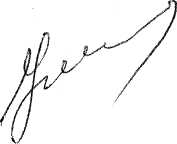 Глава администрации района                                                 И.И. УгнивенкоО внесении изменений в постановление администрации Весьегонского района от 31.12.2015  № 566Объемы и источники финансирования муниципальной программы по годам ее реализации  в разрезе подпрограммФинансирование программы осуществляется за счет средств районного бюджета в следующих объёмах (руб.):Всего по программе –  1 046 800,002016 год – 371 800,00В том числе: подпрограмма 1 – 371 800,002017 год – 329 000,00В том числе:  подпрограмма 1 – 329 000,002018 год – 346 000,00В том числе: подпрограмма 1 – 346 000,00